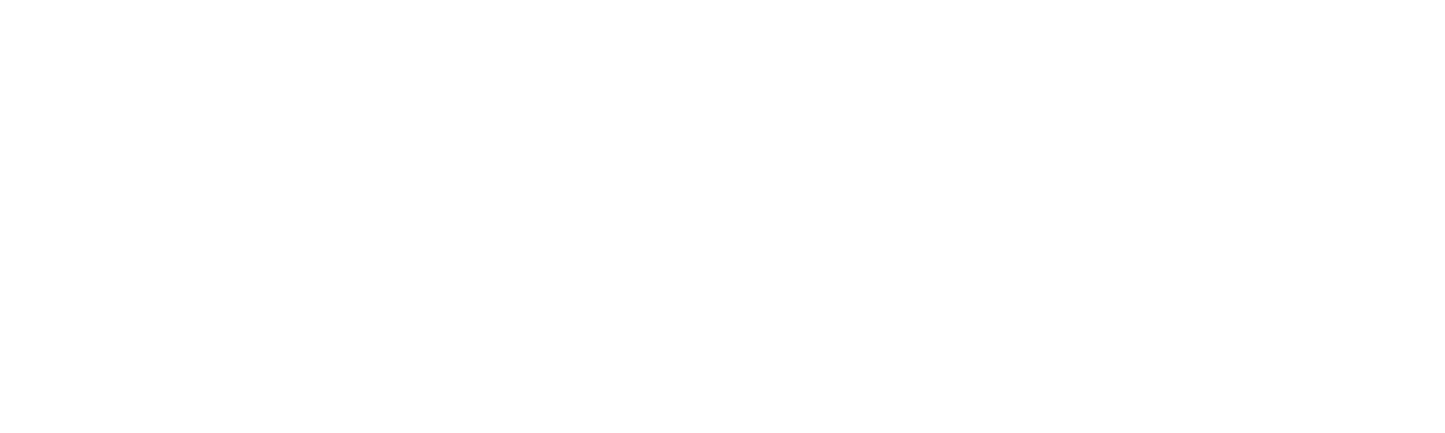 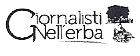 CORSO DI GIORNALISMO di basePremessaNell’epoca del web 2.0, del citizen journalism e dei social network il giornalismo tradizionale è moribondo. L’informazione viene da ovunque, dai cittadini, dai lettori – sempre più attenti e competenti – e dai giornalisti che devono imparare nuovi modi di fare giornalismo. Fondamentale per tutti, e ancor di più nel mondo del web e del web 2.0 e 3.0 saper interpretare le migliaia di notizie che riceviamo ogni giorno e verificare le fonti da cui provengono, per poter produrre a propria volta notizie chiare e corrette.Sono le idee che stanno all’origine di questo corso di giornalismo di base proposto agli studenti della scuola secondaria di primo grado dall’associazione di promozione sociale “Il Refuso” che promuove e sostiene la libera circolazione delle informazioni anche con il progetto Giornalisti Nell’Erba, che coinvolge oltre 6mila studenti dai 5 ai 30 anni e scuole da tutta Italia. Il laboratorio, condotto da docenti qualificati, è finalizzato all’apprendimento di quelle nozioni necessarie alla corretta fruizione dell’informazione e alla capacità di partecipazione interattiva con la comunicazione sul web. I destinatari:Studenti delle scuole primarie, secondaria di primo grado e secondarie di secondo grado. Gli obiettivi, proporzionati per fascia d’età, si raggiungono per tutti i livelli e permettono di seguire una linea guida lungo tutto il corso/workshop di giornalismo.Obiettivi generaliRafforzare le risorse autonome di chi legge e di chi deve favorire la libera circolazione delle informazioni.Favorire la padronanza di tecnologie dell'informazione e della comunicazione e di competenze civiche (obiettivi europei “Istruzione e formazione 2020” (ET 2020). Obiettivi specificiConoscere le norme che regolano l’informazione in Italia, per diventare cittadini (e “cittadini giornalisti”) consapevoli. Utilizzare Internet per acquisire informazioni da fonti verificate e affidabili. Riconoscere e selezionare le fonti affidabili su Internet.Imparare a lavorare in gruppo, come nelle redazioni dei giornali.Il workshop Attraverso la simulazione della creazione di un giornale gli studenti potranno vestire gli abiti degli “inviati speciali” e imparare a conoscere la propria quotidianità, interpretarne fatti, riconoscere le notizie e successivamente mettere in pratica le tecniche di base della comunicazione giornalistica, che attraverso l’analisi critica permette una scrittura sintetica, chiara ed efficace. In questo contesto è fondamentale conoscere le regole del gioco comunicativo e giornalistico per distinguere le “notizie vere” dalle “bufale”. Il titolo giusto è una pillola per capire come scegliere le parole chiave della comunicazione immediata. L’attacco poi rappresenta un elemento fondamentale e non da ultimo anche la scelta dell’immagine per corredare il pezzo.Le proposte di singoli workshopLe fonti e l’articoloL’attaccoIl titolo giustoL’intervistaLa graficaNotizie dai social e per i social (#nonsolochat 1 e #nonsolochat 2)I contenuti ambientali e il diritto ambientaleI costi1 WORKSHOP smart 100 €/1h30 per un gruppo di 20/30 persone.CORSO  650 €/10h per gruppo (2h a incontro)(i costi sono per workshop in Roma. Per altre zone, considerare costi trasferta)DocentiPaola Bolaffio – giornalista professionista dal 1990, giudiziarista per quotidiani nazionali ai tempi di tangentopoli, ideatrice del progetto nazionale Giornalisti Nell’Erba che coinvolge oltre 6mila bambini e ragazzi dai 5 ai 29 anni in tutta Italia, direttore della testata online www.giornalistinellerba.it. Ilaria Romano – giornalista pubblicista, social media manager del progetto Giornalisti Nell’Erba, collaboratrice del Corriere della Sera/Corriere Sociale, ha scritto per LaStampa.it, Terre di Mezzo, Il Catone e altre testate.Giorgia Burzachechi – giornalista pubblicista, capo ufficio stampa del progetto Giornalisti Nell’Erba, ha scritto per il Corriere Laziale, per Il Catone, per A Tavola e per Giornalisti Nell’Erba.David De Angelis – art director del progetto Giornalisti Nell’Erba.Tullio Berlenghi – giurista, esperto in diritto ambientaleAssociazione di promozione sociale Il RefusoVia Battaglia di Pontegrande 7b00040 Monte Porzio C. (Rm)P.I. 09246801006Sede redazione: via dei Mattei 11b00030 Colonna (Rm)06.94340043 – info@giornalistinellerba.org